แบบฟอร์มรายละเอียดผลงานการประกวด RMUT STARTUP AWARD ครั้งที่ 1ชื่อสถาบันการศึกษา : มหาวิทยาลัยเทคโนโลยีราชมงคล							        ชื่อผู้ส่งผลงาน : 																									ประเภท :     กำลังศึกษาระดับปริญญาตรี	  ศิษย์เก่า  	  อื่นๆ			หน่วยงานต้นสังกัด : 																								หมายเลขโทรศัพท์ : 											 ไปรษณีย์อิเล็กทรอนิกส์ :											ชื่อผลงาน/ชื่อทีม :	..........................................................................................................................................................................................................................................................................................................................................................................................................................................................................................................................รายละเอียดผลงานเบื้องต้น :	.................................................................................................................................................................................................................................................................................................................................................................................................................................................................................................................................................................................................................................................................................................................................................................................................................................................................................................................................................................................................................................................................ภาพประกอบพร้อมคำอธิบายรูปเขียนโดยย่อ (จำนวน ไม่เกิน 5 ภาพ) :	รูปที่ 1  แสดง......................................................................................................................................... Business Model Canvas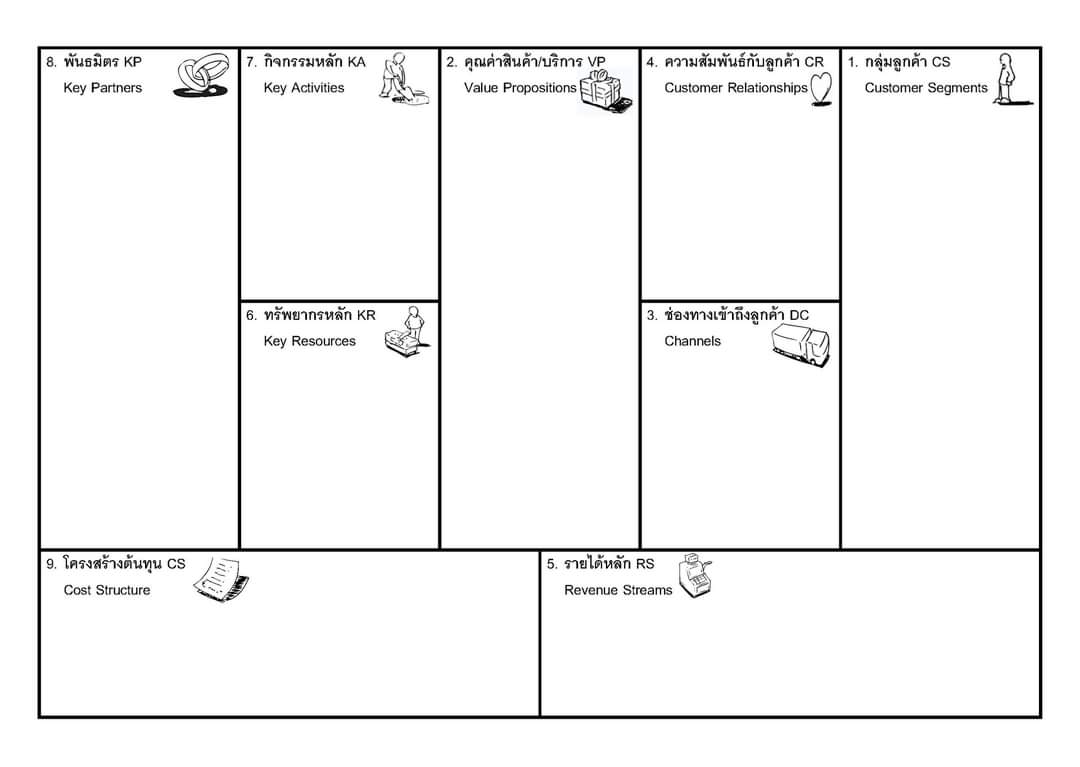 แนวทางพัฒนาต่อยอด :	 	....................................................................................................................................................................................................................................................................................................................................................................................................................................................................................................................................................................................................................................................................................................................................................................................................................................................................................ลงชื่อ.......................................................ผู้ส่งผลงาน                                                                   (.....................................................)                                                                   วันที่...............................................อาจารย์ที่ปรึกษาผลงาน/อาจารย์ผู้ควบคุม : 								หน่วยงานต้นสังกัด : 											หมายเลขโทรศัพท์ : 											 ไปรษณีย์อิเล็กทรอนิกส์ :											ลงชื่อ.......................................................                 		                                                (.....................................................)     อาจารย์ที่ปรึกษาผลงาน/อาจารย์ผู้ควบคุม